New Jersey Dance to Inspire2019-2020 Class Schedule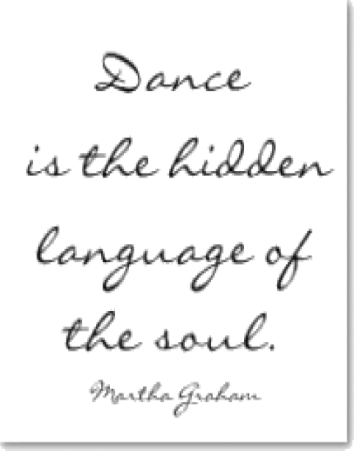 MondayTuesdayWednesdayThursdayFridaySaturday5:00 pmJTB Ages 4-5 4:00 pmLittle Dreamers18 months-34:30 pmJazzAges 6-84:30 pmHip HopAges 12+4:30 pm Ballet Ages 6-89:00 amMommy & MeAges 2-3**6:00 pmJazz BeginnerInvitational**5:00 pmContemporaryInvitational5:30 pmBallet/FloorAges 9+**5:30 pmHip Hop Invitational 5:30 pmHip Hop Ages 9-1110:00 am Technique/AcroAges 9+**7:00 pmQUEENTAKEOVERInvitational**6:00 pmMusical Theater Invitational6:30 pmJazzAges 12+6:30 pmTechnique/Leaps & Turns – Flexibility Ages 9+11:00 amHip HopAges 6-88:00 pmImprovAges 12+**7:00 pmBallet/PointeInvitational **7:30 pm JazzInvitational**7:30 pm Lyrical Invitational**7:45 pmBalletInvitational